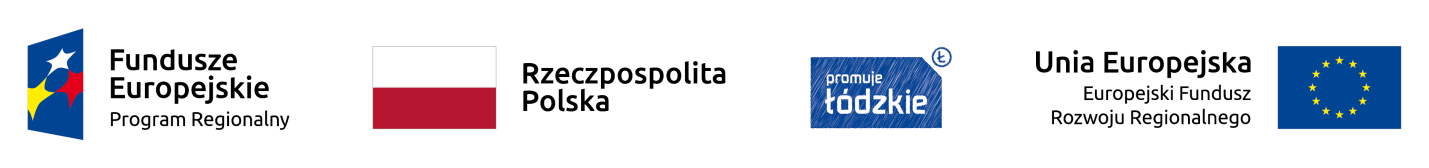 Lista umów o dofinansowanie projektów zawartych w marcu 2019 roku w ramach konkursu zamkniętegodla naboru nr RPLD.07.04.05-IZ.00-10-001/18 wniosków o dofinansowanie projektów w ramach Osi priorytetowejVII Infrastruktura dla usług społecznych, Działania VII.4 Edukacja, Poddziałania VII.4.5 Edukacja ogólna - miasto Łódź Regionalnego Programu Operacyjnego Województwa Łódzkiego na lata 2014 - 2020Lista umów o dofinansowanie projektów zawartych w marcu 2019 roku w ramach konkursu zamkniętegodla naboru nr RPLD.07.04.05-IZ.00-10-001/18 wniosków o dofinansowanie projektów w ramach Osi priorytetowejVII Infrastruktura dla usług społecznych, Działania VII.4 Edukacja, Poddziałania VII.4.5 Edukacja ogólna - miasto Łódź Regionalnego Programu Operacyjnego Województwa Łódzkiego na lata 2014 - 2020Lista umów o dofinansowanie projektów zawartych w marcu 2019 roku w ramach konkursu zamkniętegodla naboru nr RPLD.07.04.05-IZ.00-10-001/18 wniosków o dofinansowanie projektów w ramach Osi priorytetowejVII Infrastruktura dla usług społecznych, Działania VII.4 Edukacja, Poddziałania VII.4.5 Edukacja ogólna - miasto Łódź Regionalnego Programu Operacyjnego Województwa Łódzkiego na lata 2014 - 2020Lista umów o dofinansowanie projektów zawartych w marcu 2019 roku w ramach konkursu zamkniętegodla naboru nr RPLD.07.04.05-IZ.00-10-001/18 wniosków o dofinansowanie projektów w ramach Osi priorytetowejVII Infrastruktura dla usług społecznych, Działania VII.4 Edukacja, Poddziałania VII.4.5 Edukacja ogólna - miasto Łódź Regionalnego Programu Operacyjnego Województwa Łódzkiego na lata 2014 - 2020Lista umów o dofinansowanie projektów zawartych w marcu 2019 roku w ramach konkursu zamkniętegodla naboru nr RPLD.07.04.05-IZ.00-10-001/18 wniosków o dofinansowanie projektów w ramach Osi priorytetowejVII Infrastruktura dla usług społecznych, Działania VII.4 Edukacja, Poddziałania VII.4.5 Edukacja ogólna - miasto Łódź Regionalnego Programu Operacyjnego Województwa Łódzkiego na lata 2014 - 2020Lista umów o dofinansowanie projektów zawartych w marcu 2019 roku w ramach konkursu zamkniętegodla naboru nr RPLD.07.04.05-IZ.00-10-001/18 wniosków o dofinansowanie projektów w ramach Osi priorytetowejVII Infrastruktura dla usług społecznych, Działania VII.4 Edukacja, Poddziałania VII.4.5 Edukacja ogólna - miasto Łódź Regionalnego Programu Operacyjnego Województwa Łódzkiego na lata 2014 - 2020Lista umów o dofinansowanie projektów zawartych w marcu 2019 roku w ramach konkursu zamkniętegodla naboru nr RPLD.07.04.05-IZ.00-10-001/18 wniosków o dofinansowanie projektów w ramach Osi priorytetowejVII Infrastruktura dla usług społecznych, Działania VII.4 Edukacja, Poddziałania VII.4.5 Edukacja ogólna - miasto Łódź Regionalnego Programu Operacyjnego Województwa Łódzkiego na lata 2014 - 2020Lista umów o dofinansowanie projektów zawartych w marcu 2019 roku w ramach konkursu zamkniętegodla naboru nr RPLD.07.04.05-IZ.00-10-001/18 wniosków o dofinansowanie projektów w ramach Osi priorytetowejVII Infrastruktura dla usług społecznych, Działania VII.4 Edukacja, Poddziałania VII.4.5 Edukacja ogólna - miasto Łódź Regionalnego Programu Operacyjnego Województwa Łódzkiego na lata 2014 - 2020Lp.Numer wnioskuNazwa beneficjentaTytuł projektuCałkowita wartość projektu (PLN)Dofinansowanie(PLN)Dofinansowanie z EFRR (PLN)Data podpisania umowy1WND-RPLD.07.04.05-10-0001/18Miasto ŁódźProgram edukacji ogólnej - Szkoła Podstawowa  Nr 36 w Łodzi2 066 345,31 zł1 428 227,11 zł1 428 227,11 zł7 marca 2019 r.2WND-RPLD.07.04.05-10-0002/18Miasto ŁódźProgram edukacji ogólnej - Szkoła Podstawowa z oddziałami integracyjnymi 
Nr 111 w Łodzi1 808 053,57 zł1 249 732,82 zł1 249 732,82 zł7 marca 2019 r.3WND-RPLD.07.04.05-10-0005/18Miasto ŁódźProgram edukacji ogólnej - Szkoła Podstawowa Nr 152 w Łodzi2 031 223,54 zł1 405 005,68 zł1 405 005,68 zł5 marca 2019 r.4WND-RPLD.07.04.05-10-0006/18Miasto ŁódźProgram edukacji ogólnej - Szkoła Podstawowa Nr 5 w Łodzi800 414,54 zł457 031,00 zł457 031,00 zł5 marca 2019 r.SUMASUMASUMASUMASUMA4 539 996,614 539 996,61-